График работы офисов приема/выдачи документов в праздничные дни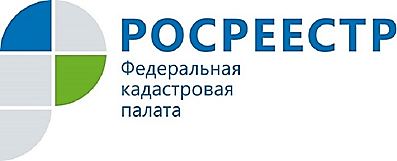 Уважаемые заявители Кадастровая палата по Курской области поздравляет Вас с наступающими праздниками – Днем защитника Отечества и Международным женским днем! Офисы приема/выдачи документов Кадастровой палаты в г. Курске и Курской области будут работать по следующему графику.22 февраля 2017 года (среда) – время работы офисов приема/выдачи документов сокращается на один час, работа будет осуществляться с 09.00 до 17.00;23 и 24 февраля 2017 года (четверг и пятница) – являются выходными днями, работа в офисах приема/выдачи документов Кадастровой палаты осуществляться не будет;25 февраля 2017 года (суббота) - офисы приема будут работать по графику работы в субботу с 09.00 до 13.00.26 февраля 2017 года (воскресенье) – выходной день.7 марта 2017 года (вторник) – время работы офисов приема/выдачи документов будет сокращено на один час, работа будет осуществляться с 08.00 до 16.00;8 марта 2017 года (среда) – нерабочий праздничный день;9 марта 2017 года (четверг) – рабочий день по графику работы в четверг.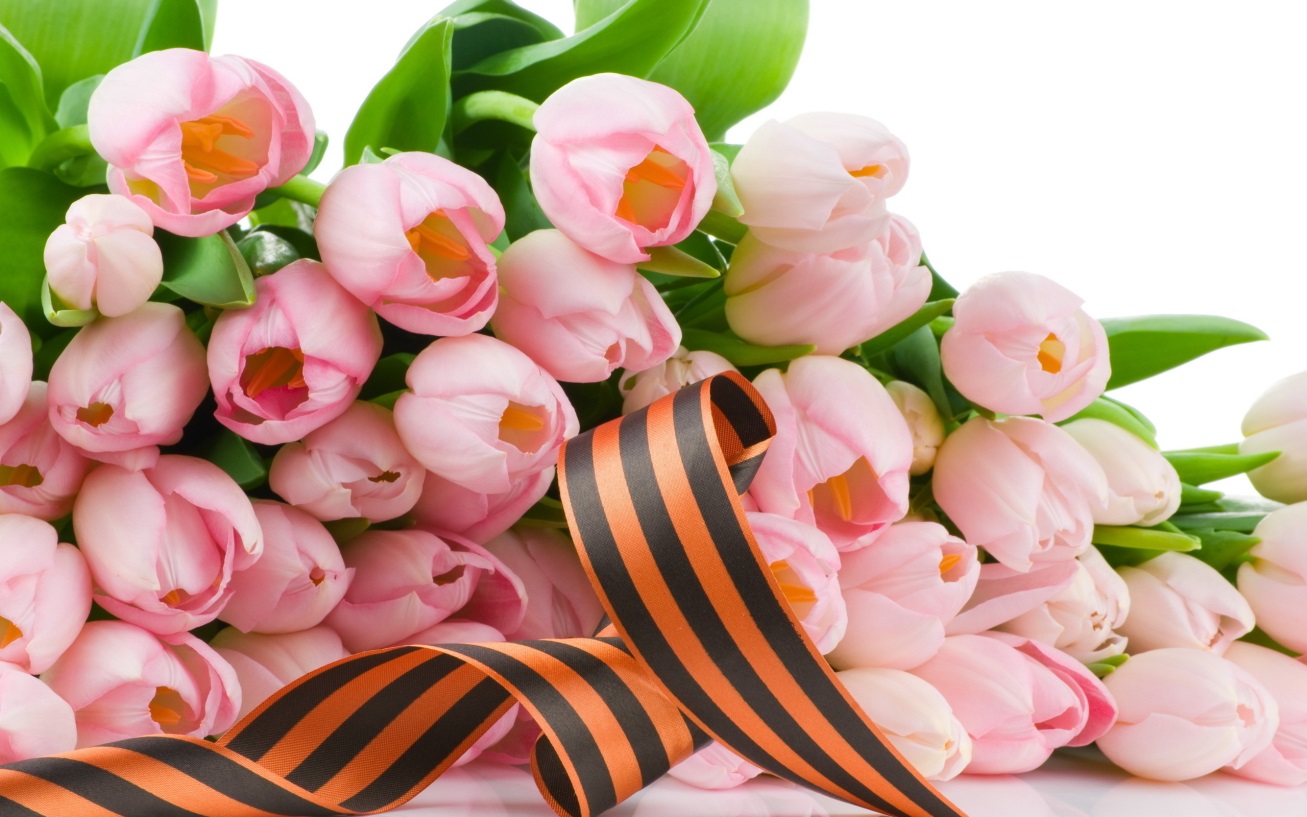 